ПРИКАЗ15 октября 2015 г.                                                                                         № 17-од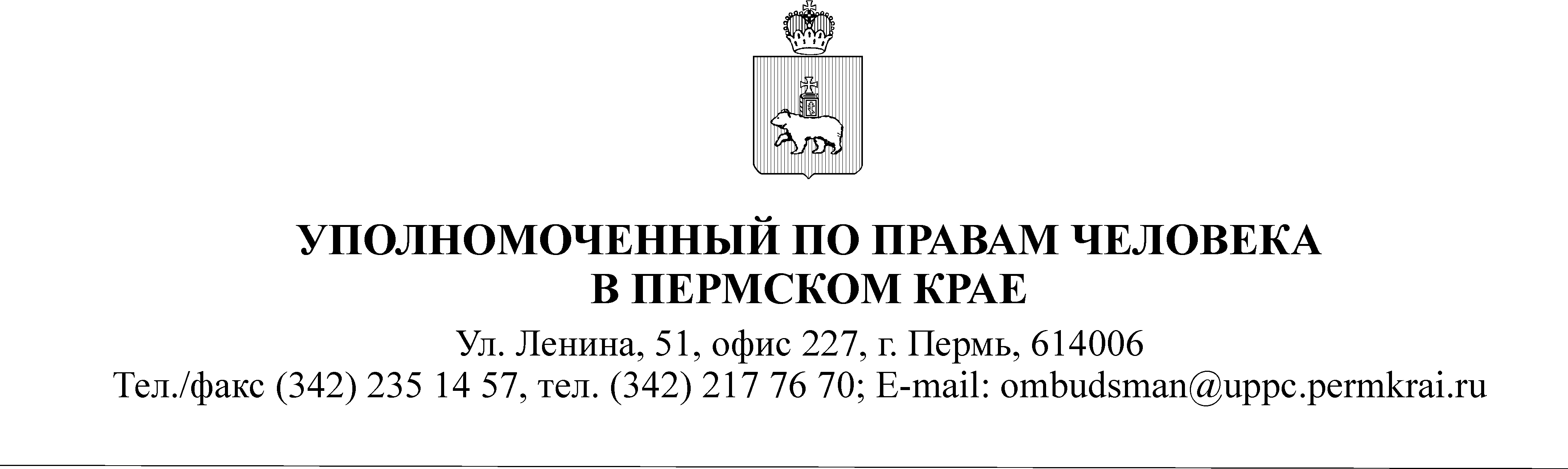 Об утверждении Порядка уведомления о фактах обращения в целях склонения государственного  гражданского служащего аппарата Уполномоченного по правам человека в Пермском крае к совершению коррупционных правонарушенийВ соответствии с со статьей 9 Федерального закона от 25 декабря 2008 г. № 273-ФЗ «О противодействии коррупции», с частью 2 статьи 15, статьей 17 и статьей 18 Федерального закона от 27 июля 2004 г. № 79-ФЗ «О государственной гражданской службе Российской Федерации», а также в соответствии с Законом Пермского края № 77-ПК от 05.08.2007 г. «Об Уполномоченном по правам человека в Пермском крае», в целях систематизации требований к служебному поведению и укрепления служебной дисциплины в аппарате Уполномоченного по правам человека в Пермском крае и предотвращения конфликта интересов, приказываю:1. Утвердить прилагаемый Порядок уведомления о фактах обращения в целях склонения гражданского служащего аппарата Уполномоченного по правам человека в Пермском крае к совершению коррупционных правонарушений (далее – Порядок).2. Начальнику общего отдела аппарата Уполномоченного по правам человека в Пермском крае Седельникову О.Ю. ознакомить всех сотрудников аппарата УППЧ в ПК - государственных гражданских служащих Пермского края с положениями об обязательности исполнения требований настоящего Порядка и обеспечить выполнение требований названного Порядка, касающихся деятельности кадровой службы.3. Признать приказ Уполномоченного по правам человека в Пермском крае № 9-од от 29 декабря 2009 г. «Об утверждении Порядка уведомления о фактах обращения в целях склонения государственного гражданского служащего аппарата Уполномоченного по правам человека в Пермском крае к совершению коррупционных правонарушений» утратившим силу.4. Контроль за исполнением настоящего приказа оставляю за собой.Т.И. Утвержден приказомУполномоченного по правам человека в Пермском крае№ 17-од от 15 октября 2015 г.ПОРЯДОКуведомления Уполномоченного по правам человека в Пермском крае о фактах обращения в целях склонения государственного гражданскогослужащего аппарата Уполномоченного по правам человека в Пермском крае к совершению коррупционных правонарушенийНастоящий порядок разработан в соответствии с частью 5 статьи 9 Федерального закона от 25 декабря 2008 г. № 273-ФЗ "О противодействии коррупции" и определяет порядок уведомления Уполномоченного по правам человека в Пермском крае о фактах обращения в целях склонения государственного гражданского служащего Пермского  края,  замещающего должность государственной гражданской службы Пермского края в  аппарате Уполномоченного по правам человека в Пермском крае (далее - гражданский служащий), к совершению коррупционных правонарушений, перечень сведений, содержащихся в уведомлениях, порядок регистрации уведомлений и организацию проверки сведений, содержащихся в уведомлении.Во всех случаях обращения к гражданскому служащему каких-либо лиц в целях склонения его к совершению коррупционных правонарушений гражданский служащий обязан не позднее следующего служебного дня уведомить о данных фактах Уполномоченного по правам человека в Пермском крае (за исключением случаев, когда по данным фактам проведена или проводится проверка) с указанием следующих сведений: фамилия, имя, отчество гражданского служащего, заполняющего уведомление, его должность; известные сведения о физическом лице или лицах, обратившихся к гражданскому служащему в целях склонения к совершению коррупционного правонарушения (фамилия, имя, отчество, должность, место работы, адрес проживания);сущность предполагаемого коррупционного правонарушения (злоупотребление служебным положением, дача взятки, получение взятки, злоупотребление полномочиями либо иное незаконное использование своего должностного положения вопреки законным интересам общества и государства в целях получения выгоды в виде денег, ценностей, иного имущества или услуг имущественного характера, иных имущественных прав для себя или для третьих лиц, либо незаконное предоставление такой выгоды указанному лицу другими физическими лицами);время, дата и место обращения в целях склонения гражданского служащего к коррупционному правонарушению;5) обстоятельства склонения к правонарушению: телефонный разговор, личная встреча, почтовое отправление, сведения об очевидцах произошедшего, иные имеющиеся у гражданского служащего сведения, подтверждающие факт склонения к совершению коррупционных правонарушений;6) информация об исполнении гражданским служащим обязанности по уведомлению органов прокуратуры или других государственных органов об обращении каких-либо лиц в целях склонения к совершению коррупционных правонарушений; 7) дата заполнения уведомления;8) подпись гражданского служащего, заполнившего уведомление.Уведомление представителя нанимателя о фактах обращения в целях склонения гражданского служащего к совершению коррупционных правонарушений составляется по форме согласно приложению 1 к настоящему Примерному порядку. 3. При нахождении гражданского служащего не при исполнении должностных обязанностей или вне пределов места службы о факте склонения его к совершению коррупционного правонарушения он обязан уведомить Уполномоченного по правам человека в Пермском крае по прибытии к месту службы.4. Уведомление подается гражданским служащим работнику, на которого возложены функции кадровой работы. (далее - кадровая служба).Гражданский служащий информирует своего непосредственного руководителя  о фактах обращения в целях склонения гражданского служащего к совершению коррупционных правонарушений и направлении соответствующего уведомления Уполномоченному по правам человека в Пермском крае в указанные сроки в устной форме.6.	Кадровая служба в день получения уведомления регистрирует его в журнале регистрации уведомлений о фактах обращения в целях склонения гражданского служащего к совершению коррупционных правонарушений по форме согласно приложению № 2 к настоящему Порядку и передает уведомление на рассмотрение Уполномоченному по правам человека в Пермском крае.Листы журнала регистрации уведомлений о фактах обращения в целях склонения гражданского служащего к совершению коррупционных правонарушений должны быть пронумерованы, прошнурованы и скреплены гербовой печатью Уполномоченного по правам человека в Пермском крае.7.	Уполномоченный по правам человека в Пермском крае в течение двух служебных дней со дня  получения уведомления принимает решение о проведении проверки сведений, содержащихся в уведомлении.В случае, если из уведомления, гражданского служащего следует, что он не уведомил органы прокуратуры или другие государственные органы о факте обращения к нему в целях склонения его к совершению коррупционного правонарушения, Уполномоченный по правам человека в Пермском крае обеспечивает в семидневный срок направление копии уведомления в органы прокуратуры или другие государственные органы по компетенции.8.	 Основными задачами проверки являются:установление в действиях (бездействии), которые предлагается совершить гражданскому служащему, признаков коррупционного правонарушения, уточнение фактических обстоятельств склонения и круга лиц, принимающих участие в склонении гражданского служащего к совершению коррупционного правонарушения;разработка предложений Уполномоченному по правам человека в Пермском крае о мерах профилактического характера, направленных на предупреждение коррупционных правонарушений в аппарате Уполномоченного по правам человека в Пермском крае.9. Для проведения проверки образуется комиссия, состав которой утверждается правовым актом Уполномоченного по правам человека в Пермском крае. В состав комиссии включаются гражданские служащие аппарата Уполномоченного по правам человека в Пермском крае, в том числе представители кадровой службы и подразделения, где составитель уведомления замещает должность государственной гражданской службы Пермского края. В ходе проверки при необходимости должны быть рассмотрены устные и (или) письменные объяснения составителя уведомления, гражданских служащих и иных лиц, имеющих отношение к сведениям, содержащимся в уведомлении.Проверка должна быть завершена не позднее чем через месяц со дня принятия решения о ее проведении, результаты проверки сообщаются Уполномоченному по правам человека в Пермском крае в форме письменного заключения. 10. В письменном заключении по результатам проверки указываются:а) состав комиссии;б) сроки проведения проверки;в) обстоятельства, установленные в результате проверки сведений, содержащихся в уведомлении;г) причины и обстоятельства, способствовавшие обращению в целях склонения гражданского служащего к совершению коррупционного правонарушения (в случае, если такие причины и обстоятельства были установлены в ходе проверки), предложения о принятии представителем нанимателя мер по устранению условий, способствовавших обращению в целях склонения гражданского служащего к совершению коррупционного правонарушения.11. Вопросы, связанные с процедурой проведения проверки сведений, содержащихся в уведомлении, не урегулированные настоящим Порядком, разрешаются применительно к порядку проведения служебной проверки.12. В случае установления по результатам проверки признаков административного правонарушения или преступления Уполномоченный по правам человека в Пермском крае обеспечивает направление материалов проверки в органы прокуратуры или другие государственные органы по компетенции. 13. Гражданский служащий, уведомивший Уполномоченного по правам человека в Пермском крае, органы прокуратуры или другие государственные органы о фактах обращения в целях склонения его к совершению коррупционного правонарушения, находится под защитой государства в соответствии с законодательством Российской Федерации.Приложение № 1 к Порядку уведомления Уполномоченного по правам человека в Пермском крае о фактах обращения в целях склонения государственного гражданскогослужащего аппарата Уполномоченного по правам человека в Пермском крае к совершению коррупционных правонарушенийУполномоченному по правам человека в Пермском крае о фактах обращения в целях склонения государственного гражданского служащего аппарата Уполномоченного по правам человека в Пермском крае к совершению коррупционных правонарушений_____________________________________(инициалы, фамилия)_____________________________________(должность  гражданского служащего)УВЕДОМЛЕНИЕВ соответствии со статьей 9 Федерального закона от 25.12.2008 № 273-ФЗ «О противодействии коррупции» уведомляю о факте обращения ко мне гражданина(ки)___________________________________________________(ФИО, должность, место работы, адрес места жительства)в целях склонения меня к совершению следующего коррупционного правонарушения: ___________________________________________________________________(сущность предполагаемого коррупционного правонарушения)Указанный факт произошел _____________________________________                                                                                      (дата, время и место обращения в целях склонения  
______________________________________________________________________________________________гражданского служащего к коррупционному правонарушению)при следующих обстоятельствах: ________________________________________________________________________________________________________________________________________________________________________                          (обстоятельства склонения к коррупционному правонарушению) Настоящим подтверждаю, что мною исполнена обязанность уведомлять органы прокуратуры или другие государственные органы о фактах обращения  в целях склонения к совершению коррупционных правонарушений. «___» __________ 20__ г.  _____________________       ___________________                                                                                     (подпись)                                          (инициалы, фамилия)Уведомление зарегистрировано «___» __________ 20__ г. рег. № ____________________________________________________________________________ (подпись, ФИО, должность специалиста кадровой службы)  Приложение № 2 к Порядку уведомления Уполномоченного по правам человека в Пермском крае о фактах обращения в целях склонения государственного гражданскогослужащего аппарата Уполномоченного по правам человека в Пермском крае к совершению коррупционных правонарушенийЖУРНАЛ РЕГИСТРАЦИИ УВЕДОМЛЕНИЙ,поданных государственными гражданскими служащими, замещающими должности государственной гражданской службы в  аппарате Уполномоченного по правам человека в Пермском крае, о фактах обращения в целях склонения к совершению коррупционных правонарушений№п/пДата регистрацииРегистрационный номерФИОлица, направившего уведомлениеДолжность лица, направившего уведомлениеФИО,Подписьрегистратора123456